Urenstaat Zeeland-, Brabant-, en HollandCareBijzonderheden:21-12-2021 V2Naam zorgverlener:Naam zorgverlener:Naam zorgverlener:Naam zorgverlener:Naam zorgverlener:Naam zorgverlener:Maand:Maand:Maand:Maand:Maand:Maand:Cliënt 1:Cliënt 1:Cliënt 1:Cliënt 1:Cliënt 1:Cliënt 1:Geboortedatum:Geboortedatum:Woonplaats:Woonplaats:Woonplaats:Woonplaats:Woonplaats:Woonplaats:Gemeente:Gemeente:Gemeente:Gemeente:Cliënt 2:Cliënt 2:Cliënt 2:Cliënt 2:Cliënt 2:Cliënt 2:Geboortedatum:Geboortedatum:Woonplaats:Woonplaats:Woonplaats:Woonplaats:Woonplaats:Woonplaats:Gemeente:Gemeente:Gemeente:Gemeente:Cliënt 3:Cliënt 3:Cliënt 3:Cliënt 3:Cliënt 3:Cliënt 3:Geboortedatum:Geboortedatum:Woonplaats:Woonplaats:Woonplaats:Woonplaats:Woonplaats:Woonplaats:Gemeente:Gemeente:Gemeente:Gemeente:Cliënt 4:Cliënt 4:Cliënt 4:Cliënt 4:Cliënt 4:Cliënt 4:Geboortedatum:Geboortedatum:Woonplaats:Woonplaats:Woonplaats:Woonplaats:Woonplaats:Woonplaats:Gemeente:Gemeente:Gemeente:Gemeente:Cliënt 5:Cliënt 5:Cliënt 5:Cliënt 5:Cliënt 5:Cliënt 5:Geboortedatum:Geboortedatum:Woonplaats:Woonplaats:Woonplaats:Woonplaats:Woonplaats:Woonplaats:Gemeente:Gemeente:Gemeente:Gemeente:Cliënt 1Cliënt 1Cliënt 2Cliënt 2Cliënt 3Cliënt 3Cliënt 3Cliënt 4Cliënt 4Cliënt 5Cliënt 5DatumUren DatumUrenUren Datum DatumUren DatumUrenUren DatumUren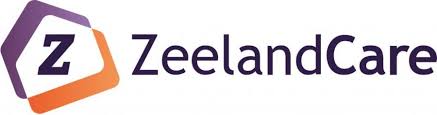 TotaalTotaalTotaalTotaalTotaalTotaalTotaalTotaalTotaalTotaalTotaalParaaf cliëntParaaf cliëntParaaf cliëntParaaf cliëntParaaf cliëntParaaf cliëntParaaf cliëntParaaf cliëntParaaf cliëntParaaf cliëntParaaf cliëntParaaf cliëntParaaf cliëntParaaf cliëntParaaf cliëntParaaf cliëntParaaf cliëntParaaf cliëntUurtariefUurtariefUurtariefUurtariefUurtariefUurtariefUurtariefUurtariefUurtariefUurtariefUurtarief